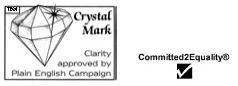 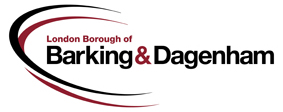 Published by London Borough of Barking and Dagenham, April 2008, MC4412Job position applied forJob position applied forGradeClosing Date:Closing Date:Reference number:Reference number:Reference number:Reference number:Personal detailsPersonal detailsPersonal detailsPersonal detailsPersonal detailsPersonal detailsPersonal detailsPersonal detailsPersonal detailsPersonal detailsPersonal detailsPersonal detailsPersonal detailsYour title (for example, Mr, Mrs, Miss, Ms, Other) Please specify:Your title (for example, Mr, Mrs, Miss, Ms, Other) Please specify:Your title (for example, Mr, Mrs, Miss, Ms, Other) Please specify:Your title (for example, Mr, Mrs, Miss, Ms, Other) Please specify:Your title (for example, Mr, Mrs, Miss, Ms, Other) Please specify:First name or names:First name or names:Last Name:Last Name:Address and postcode:Address and postcode:Home phone number:Home phone number: Mobile phone number: Mobile phone number: Mobile phone number: Mobile phone number:Work phone number:Work phone number: E-mail address: E-mail address:National Insurance Number:National Insurance Number:Current or most recent employmentCurrent or most recent employmentCurrent or most recent employmentCurrent or most recent employmentCurrent or most recent employmentCurrent or most recent employmentCurrent or most recent employmentCurrent or most recent employmentCurrent or most recent employmentCurrent or most recent employmentCurrent or most recent employmentCurrent or most recent employmentCurrent or most recent employmentEmployer’s name and address:Employer’s name and address:Job title:Job title:Current salary:Dates employed (from and to):toNotice you need to give:Notice you need to give:Reason for leaving:Reason for leaving:Brief description of your duties (please continue on a separate sheet if necessary):Brief description of your duties (please continue on a separate sheet if necessary):Brief description of your duties (please continue on a separate sheet if necessary):Brief description of your duties (please continue on a separate sheet if necessary):Brief description of your duties (please continue on a separate sheet if necessary):Brief description of your duties (please continue on a separate sheet if necessary):Brief description of your duties (please continue on a separate sheet if necessary):Brief description of your duties (please continue on a separate sheet if necessary):Brief description of your duties (please continue on a separate sheet if necessary):Brief description of your duties (please continue on a separate sheet if necessary):Brief description of your duties (please continue on a separate sheet if necessary):       Previous employment       Previous employment       Previous employment       Previous employment       Previous employment       Previous employment       Previous employment       Previous employment       Previous employment       Previous employment       Previous employment       Previous employmentPlease list the most recent first and continue on a separate sheet if necessary.Please list the most recent first and continue on a separate sheet if necessary.Please list the most recent first and continue on a separate sheet if necessary.Please list the most recent first and continue on a separate sheet if necessary.Please list the most recent first and continue on a separate sheet if necessary.Please list the most recent first and continue on a separate sheet if necessary.Please list the most recent first and continue on a separate sheet if necessary.Please list the most recent first and continue on a separate sheet if necessary.Please list the most recent first and continue on a separate sheet if necessary.Please list the most recent first and continue on a separate sheet if necessary.Please list the most recent first and continue on a separate sheet if necessary.Dates you were employed from and toDates you were employed from and toEmployer’s nameand addressEmployer’s nameand addressJob titleJob titleJob titleReason for leavingReason for leavingReason for leavingReason for leavingIf you have had any breaks in employment since leaving school, please give details of these periods and your activities during these times (for example, unemployment, raising a family, voluntary work, training and so on).If you have had any breaks in employment since leaving school, please give details of these periods and your activities during these times (for example, unemployment, raising a family, voluntary work, training and so on).If you have had any breaks in employment since leaving school, please give details of these periods and your activities during these times (for example, unemployment, raising a family, voluntary work, training and so on).If you have had any breaks in employment since leaving school, please give details of these periods and your activities during these times (for example, unemployment, raising a family, voluntary work, training and so on).If you have had any breaks in employment since leaving school, please give details of these periods and your activities during these times (for example, unemployment, raising a family, voluntary work, training and so on).If you have had any breaks in employment since leaving school, please give details of these periods and your activities during these times (for example, unemployment, raising a family, voluntary work, training and so on).If you have had any breaks in employment since leaving school, please give details of these periods and your activities during these times (for example, unemployment, raising a family, voluntary work, training and so on).If you have had any breaks in employment since leaving school, please give details of these periods and your activities during these times (for example, unemployment, raising a family, voluntary work, training and so on).If you have had any breaks in employment since leaving school, please give details of these periods and your activities during these times (for example, unemployment, raising a family, voluntary work, training and so on).If you have had any breaks in employment since leaving school, please give details of these periods and your activities during these times (for example, unemployment, raising a family, voluntary work, training and so on).If you have had any breaks in employment since leaving school, please give details of these periods and your activities during these times (for example, unemployment, raising a family, voluntary work, training and so on).        Relevant education, technical and/or professional qualifications        Relevant education, technical and/or professional qualifications        Relevant education, technical and/or professional qualifications        Relevant education, technical and/or professional qualifications        Relevant education, technical and/or professional qualifications        Relevant education, technical and/or professional qualifications        Relevant education, technical and/or professional qualifications        Relevant education, technical and/or professional qualifications        Relevant education, technical and/or professional qualifications        Relevant education, technical and/or professional qualifications        Relevant education, technical and/or professional qualifications        Relevant education, technical and/or professional qualifications        Relevant education, technical and/or professional qualifications(Please name any Institute or Professional body in full, rather than using initials)Education. Please include any qualifications, training and current membership of professional associations that are relevant to the post. Please see the person specification and continue on a separate sheet if necessary.(Please name any Institute or Professional body in full, rather than using initials)Education. Please include any qualifications, training and current membership of professional associations that are relevant to the post. Please see the person specification and continue on a separate sheet if necessary.(Please name any Institute or Professional body in full, rather than using initials)Education. Please include any qualifications, training and current membership of professional associations that are relevant to the post. Please see the person specification and continue on a separate sheet if necessary.(Please name any Institute or Professional body in full, rather than using initials)Education. Please include any qualifications, training and current membership of professional associations that are relevant to the post. Please see the person specification and continue on a separate sheet if necessary.(Please name any Institute or Professional body in full, rather than using initials)Education. Please include any qualifications, training and current membership of professional associations that are relevant to the post. Please see the person specification and continue on a separate sheet if necessary.(Please name any Institute or Professional body in full, rather than using initials)Education. Please include any qualifications, training and current membership of professional associations that are relevant to the post. Please see the person specification and continue on a separate sheet if necessary.(Please name any Institute or Professional body in full, rather than using initials)Education. Please include any qualifications, training and current membership of professional associations that are relevant to the post. Please see the person specification and continue on a separate sheet if necessary.(Please name any Institute or Professional body in full, rather than using initials)Education. Please include any qualifications, training and current membership of professional associations that are relevant to the post. Please see the person specification and continue on a separate sheet if necessary.(Please name any Institute or Professional body in full, rather than using initials)Education. Please include any qualifications, training and current membership of professional associations that are relevant to the post. Please see the person specification and continue on a separate sheet if necessary.(Please name any Institute or Professional body in full, rather than using initials)Education. Please include any qualifications, training and current membership of professional associations that are relevant to the post. Please see the person specification and continue on a separate sheet if necessary.(Please name any Institute or Professional body in full, rather than using initials)Education. Please include any qualifications, training and current membership of professional associations that are relevant to the post. Please see the person specification and continue on a separate sheet if necessary.Date toDate toDate toName and location of School/ College/Institute/Professional AssociationName and location of School/ College/Institute/Professional AssociationSubjects, status and qualifications achievedSubjects, status and qualifications achievedSubjects, status and qualifications achievedLevel and gradeLevel and gradeDate achievedTraining, seminars or short courses that are relevant to the post.Details of relevant personal development/training courses (Please continue on a separate sheet if necessary.)Training, seminars or short courses that are relevant to the post.Details of relevant personal development/training courses (Please continue on a separate sheet if necessary.)Training, seminars or short courses that are relevant to the post.Details of relevant personal development/training courses (Please continue on a separate sheet if necessary.)Training, seminars or short courses that are relevant to the post.Details of relevant personal development/training courses (Please continue on a separate sheet if necessary.)Training, seminars or short courses that are relevant to the post.Details of relevant personal development/training courses (Please continue on a separate sheet if necessary.)Training, seminars or short courses that are relevant to the post.Details of relevant personal development/training courses (Please continue on a separate sheet if necessary.)Training, seminars or short courses that are relevant to the post.Details of relevant personal development/training courses (Please continue on a separate sheet if necessary.)Training, seminars or short courses that are relevant to the post.Details of relevant personal development/training courses (Please continue on a separate sheet if necessary.)Training, seminars or short courses that are relevant to the post.Details of relevant personal development/training courses (Please continue on a separate sheet if necessary.)Training, seminars or short courses that are relevant to the post.Details of relevant personal development/training courses (Please continue on a separate sheet if necessary.)Training, seminars or short courses that are relevant to the post.Details of relevant personal development/training courses (Please continue on a separate sheet if necessary.)Brief description and course titleBrief description and course titleBrief description and course titleBrief description and course titleBrief description and course titleBrief description and course titleDate of attendanceDate of attendanceDate of attendanceHow long it lastedHow long it lasted       Personal statement       Personal statementPlease use this section to tell us how your knowledge, skills and experiences meet the requirements of the job set out in the person specification. (Please continue on a separate sheet if necessary, with a maximum of two sheets).      Reference      ReferencePlease give details of two employers who can provide us with a reference, one of whom must be your current or most recent employer. In the case of a first appointment, one referee should be from your school or college. You should only give personal references if employment references are not available.1Name1Address1Postcode1Daytime phone number:Daytime phone number:Daytime phone number:1E-mail address:E-mail address:1Job Title/Position within Organisation:Job Title/Position within Organisation:Job Title/Position within Organisation:Job Title/Position within Organisation:12Name2Address2Postcode2Daytime phone number:Daytime phone number:Daytime phone number:2E-mail address:E-mail address:2Job Title/Position within Organisation:Job Title/Position within Organisation:Job Title/Position within Organisation:Job Title/Position within Organisation:2We may contact your referees if you are short listed for an interview, do you have any objections to this?We may contact your referees if you are short listed for an interview, do you have any objections to this?We may contact your referees if you are short listed for an interview, do you have any objections to this?We may contact your referees if you are short listed for an interview, do you have any objections to this?We may contact your referees if you are short listed for an interview, do you have any objections to this?YesNo      Extra information      Extra information      Extra information      Extra information      Extra information      Extra information      Extra information      Extra information      Extra information      Extra information      Extra information      Extra information      Extra information      Extra information      Extra informationCan you provide evidence of your legal right to work in the UK?Can you provide evidence of your legal right to work in the UK?Can you provide evidence of your legal right to work in the UK?Can you provide evidence of your legal right to work in the UK?YesYesNoNoIf you are related to any Councillor or member of staff of this Council, please give details.If you are related to any Councillor or member of staff of this Council, please give details.If you are related to any Councillor or member of staff of this Council, please give details.If you are related to any Councillor or member of staff of this Council, please give details.If you are related to any Councillor or member of staff of this Council, please give details.If you are related to any Councillor or member of staff of this Council, please give details.If you are related to any Councillor or member of staff of this Council, please give details.If you are related to any Councillor or member of staff of this Council, please give details.If you are related to any Councillor or member of staff of this Council, please give details.If you are related to any Councillor or member of staff of this Council, please give details.If you are related to any Councillor or member of staff of this Council, please give details.If you are related to any Councillor or member of staff of this Council, please give details.If you are related to any Councillor or member of staff of this Council, please give details.Please answer the following questions only if the person specification for the post includesthese requirements.Please answer the following questions only if the person specification for the post includesthese requirements.Please answer the following questions only if the person specification for the post includesthese requirements.Please answer the following questions only if the person specification for the post includesthese requirements.Please answer the following questions only if the person specification for the post includesthese requirements.Please answer the following questions only if the person specification for the post includesthese requirements.Please answer the following questions only if the person specification for the post includesthese requirements.Please answer the following questions only if the person specification for the post includesthese requirements.Please answer the following questions only if the person specification for the post includesthese requirements.Please answer the following questions only if the person specification for the post includesthese requirements.Please answer the following questions only if the person specification for the post includesthese requirements.Please answer the following questions only if the person specification for the post includesthese requirements.Please answer the following questions only if the person specification for the post includesthese requirements.•Do you have a valid driving licence?•Do you have a valid driving licence?•Do you have a valid driving licence?•Do you have a valid driving licence?•Do you have a valid driving licence?YesYesNoNo•Do you have access to a vehicle which you are able to use for work purposes?•Do you have access to a vehicle which you are able to use for work purposes?•Do you have access to a vehicle which you are able to use for work purposes?•Do you have access to a vehicle which you are able to use for work purposes?•Do you have access to a vehicle which you are able to use for work purposes?YesYesNoNo•If not, are you able to travel, for work purposes, by another form of transport?•If not, are you able to travel, for work purposes, by another form of transport?•If not, are you able to travel, for work purposes, by another form of transport?•If not, are you able to travel, for work purposes, by another form of transport?•If not, are you able to travel, for work purposes, by another form of transport?YesYesNoNoIf you have been convicted of a criminal offence, please give details (offence, date and sentence)If you have been convicted of a criminal offence, please give details (offence, date and sentence)If you have been convicted of a criminal offence, please give details (offence, date and sentence)If you have been convicted of a criminal offence, please give details (offence, date and sentence)If you have been convicted of a criminal offence, please give details (offence, date and sentence)If you have been convicted of a criminal offence, please give details (offence, date and sentence)If you have been convicted of a criminal offence, please give details (offence, date and sentence)If you have been convicted of a criminal offence, please give details (offence, date and sentence)If you have been convicted of a criminal offence, please give details (offence, date and sentence)If you have been convicted of a criminal offence, please give details (offence, date and sentence)If you have been convicted of a criminal offence, please give details (offence, date and sentence)If you have been convicted of a criminal offence, please give details (offence, date and sentence)If you have been convicted of a criminal offence, please give details (offence, date and sentence)      Disability      Disability      Disability      Disability      Disability      Disability      Disability      Disability      Disability      Disability      Disability      Disability      Disability      DisabilityImpairment or disabilityImpairment or disabilityImpairment or disabilityImpairment or disabilityImpairment or disabilityImpairment or disabilityImpairment or disabilityImpairment or disabilityImpairment or disabilityImpairment or disabilityImpairment or disabilityImpairment or disabilityWe are a ‘Disability Confident’ employer who offers a guaranteed interview to disabled applicants who meet the minimum criteria for a job vacancy. If this applies to you and you wish to apply under such criteria, please let us know by selecting ‘yes’. All other applicants must select ‘no’. We are a ‘Disability Confident’ employer who offers a guaranteed interview to disabled applicants who meet the minimum criteria for a job vacancy. If this applies to you and you wish to apply under such criteria, please let us know by selecting ‘yes’. All other applicants must select ‘no’. We are a ‘Disability Confident’ employer who offers a guaranteed interview to disabled applicants who meet the minimum criteria for a job vacancy. If this applies to you and you wish to apply under such criteria, please let us know by selecting ‘yes’. All other applicants must select ‘no’. We are a ‘Disability Confident’ employer who offers a guaranteed interview to disabled applicants who meet the minimum criteria for a job vacancy. If this applies to you and you wish to apply under such criteria, please let us know by selecting ‘yes’. All other applicants must select ‘no’. YesYesNoNo      Declaration      Declaration      Declaration      Declaration      Declaration      Declaration      Declaration      Declaration      Declaration      Declaration      Declaration      Declaration      Declaration      DeclarationI confirm that the information I have given on this form is true and correct, and you can treat it as part of any futurecontract of employment. I understand that if I do not provide complete and correct information, you may withdraw anoffer of employment or, if I am already employed, dismiss me immediately. I also give you permission to use my personal information for monitoring and management purposes.I understand that you will deal with all the information in line with the data protection legislation.I confirm that the information I have given on this form is true and correct, and you can treat it as part of any futurecontract of employment. I understand that if I do not provide complete and correct information, you may withdraw anoffer of employment or, if I am already employed, dismiss me immediately. I also give you permission to use my personal information for monitoring and management purposes.I understand that you will deal with all the information in line with the data protection legislation.I confirm that the information I have given on this form is true and correct, and you can treat it as part of any futurecontract of employment. I understand that if I do not provide complete and correct information, you may withdraw anoffer of employment or, if I am already employed, dismiss me immediately. I also give you permission to use my personal information for monitoring and management purposes.I understand that you will deal with all the information in line with the data protection legislation.I confirm that the information I have given on this form is true and correct, and you can treat it as part of any futurecontract of employment. I understand that if I do not provide complete and correct information, you may withdraw anoffer of employment or, if I am already employed, dismiss me immediately. I also give you permission to use my personal information for monitoring and management purposes.I understand that you will deal with all the information in line with the data protection legislation.I confirm that the information I have given on this form is true and correct, and you can treat it as part of any futurecontract of employment. I understand that if I do not provide complete and correct information, you may withdraw anoffer of employment or, if I am already employed, dismiss me immediately. I also give you permission to use my personal information for monitoring and management purposes.I understand that you will deal with all the information in line with the data protection legislation.I confirm that the information I have given on this form is true and correct, and you can treat it as part of any futurecontract of employment. I understand that if I do not provide complete and correct information, you may withdraw anoffer of employment or, if I am already employed, dismiss me immediately. I also give you permission to use my personal information for monitoring and management purposes.I understand that you will deal with all the information in line with the data protection legislation.I confirm that the information I have given on this form is true and correct, and you can treat it as part of any futurecontract of employment. I understand that if I do not provide complete and correct information, you may withdraw anoffer of employment or, if I am already employed, dismiss me immediately. I also give you permission to use my personal information for monitoring and management purposes.I understand that you will deal with all the information in line with the data protection legislation.I confirm that the information I have given on this form is true and correct, and you can treat it as part of any futurecontract of employment. I understand that if I do not provide complete and correct information, you may withdraw anoffer of employment or, if I am already employed, dismiss me immediately. I also give you permission to use my personal information for monitoring and management purposes.I understand that you will deal with all the information in line with the data protection legislation.I confirm that the information I have given on this form is true and correct, and you can treat it as part of any futurecontract of employment. I understand that if I do not provide complete and correct information, you may withdraw anoffer of employment or, if I am already employed, dismiss me immediately. I also give you permission to use my personal information for monitoring and management purposes.I understand that you will deal with all the information in line with the data protection legislation.I confirm that the information I have given on this form is true and correct, and you can treat it as part of any futurecontract of employment. I understand that if I do not provide complete and correct information, you may withdraw anoffer of employment or, if I am already employed, dismiss me immediately. I also give you permission to use my personal information for monitoring and management purposes.I understand that you will deal with all the information in line with the data protection legislation.I confirm that the information I have given on this form is true and correct, and you can treat it as part of any futurecontract of employment. I understand that if I do not provide complete and correct information, you may withdraw anoffer of employment or, if I am already employed, dismiss me immediately. I also give you permission to use my personal information for monitoring and management purposes.I understand that you will deal with all the information in line with the data protection legislation.I confirm that the information I have given on this form is true and correct, and you can treat it as part of any futurecontract of employment. I understand that if I do not provide complete and correct information, you may withdraw anoffer of employment or, if I am already employed, dismiss me immediately. I also give you permission to use my personal information for monitoring and management purposes.I understand that you will deal with all the information in line with the data protection legislation.Your signature:Date:Date:Date:Date:Date:I understand that you will deal with all the information in line with the data protection legislation.Please return this form by the closing date shown in the advertisement, to the address below.If you have downloaded this form from the internet, please return this application to the addressor e-mail address given on the advertisement.I understand that you will deal with all the information in line with the data protection legislation.Please return this form by the closing date shown in the advertisement, to the address below.If you have downloaded this form from the internet, please return this application to the addressor e-mail address given on the advertisement.I understand that you will deal with all the information in line with the data protection legislation.Please return this form by the closing date shown in the advertisement, to the address below.If you have downloaded this form from the internet, please return this application to the addressor e-mail address given on the advertisement.I understand that you will deal with all the information in line with the data protection legislation.Please return this form by the closing date shown in the advertisement, to the address below.If you have downloaded this form from the internet, please return this application to the addressor e-mail address given on the advertisement.I understand that you will deal with all the information in line with the data protection legislation.Please return this form by the closing date shown in the advertisement, to the address below.If you have downloaded this form from the internet, please return this application to the addressor e-mail address given on the advertisement.I understand that you will deal with all the information in line with the data protection legislation.Please return this form by the closing date shown in the advertisement, to the address below.If you have downloaded this form from the internet, please return this application to the addressor e-mail address given on the advertisement.I understand that you will deal with all the information in line with the data protection legislation.Please return this form by the closing date shown in the advertisement, to the address below.If you have downloaded this form from the internet, please return this application to the addressor e-mail address given on the advertisement.I understand that you will deal with all the information in line with the data protection legislation.Please return this form by the closing date shown in the advertisement, to the address below.If you have downloaded this form from the internet, please return this application to the addressor e-mail address given on the advertisement.I understand that you will deal with all the information in line with the data protection legislation.Please return this form by the closing date shown in the advertisement, to the address below.If you have downloaded this form from the internet, please return this application to the addressor e-mail address given on the advertisement.I understand that you will deal with all the information in line with the data protection legislation.Please return this form by the closing date shown in the advertisement, to the address below.If you have downloaded this form from the internet, please return this application to the addressor e-mail address given on the advertisement.I understand that you will deal with all the information in line with the data protection legislation.Please return this form by the closing date shown in the advertisement, to the address below.If you have downloaded this form from the internet, please return this application to the addressor e-mail address given on the advertisement.I understand that you will deal with all the information in line with the data protection legislation.Please return this form by the closing date shown in the advertisement, to the address below.If you have downloaded this form from the internet, please return this application to the addressor e-mail address given on the advertisement.Equal Opportunity PolicyThe Council is committed to ensuring equal opportunities in employment, and by law must monitor the racial diversity etc, of people applying to us for employment. You must fill this section of this form as it will help us to monitor the effectiveness of our Equal Opportunities in Employment Policy.The information requested below is for statistical purposes only, and will not be made available to thoseresponsible for selection. This information is covered by the Data Protection legislation, therefore theCouncil can only legally use the information for the purpose stated, i.e. as statistical information for themonitoring purposes.Thank you for your co-operation.Equal Opportunity PolicyThe Council is committed to ensuring equal opportunities in employment, and by law must monitor the racial diversity etc, of people applying to us for employment. You must fill this section of this form as it will help us to monitor the effectiveness of our Equal Opportunities in Employment Policy.The information requested below is for statistical purposes only, and will not be made available to thoseresponsible for selection. This information is covered by the Data Protection legislation, therefore theCouncil can only legally use the information for the purpose stated, i.e. as statistical information for themonitoring purposes.Thank you for your co-operation.Equal Opportunity PolicyThe Council is committed to ensuring equal opportunities in employment, and by law must monitor the racial diversity etc, of people applying to us for employment. You must fill this section of this form as it will help us to monitor the effectiveness of our Equal Opportunities in Employment Policy.The information requested below is for statistical purposes only, and will not be made available to thoseresponsible for selection. This information is covered by the Data Protection legislation, therefore theCouncil can only legally use the information for the purpose stated, i.e. as statistical information for themonitoring purposes.Thank you for your co-operation.Equal Opportunity PolicyThe Council is committed to ensuring equal opportunities in employment, and by law must monitor the racial diversity etc, of people applying to us for employment. You must fill this section of this form as it will help us to monitor the effectiveness of our Equal Opportunities in Employment Policy.The information requested below is for statistical purposes only, and will not be made available to thoseresponsible for selection. This information is covered by the Data Protection legislation, therefore theCouncil can only legally use the information for the purpose stated, i.e. as statistical information for themonitoring purposes.Thank you for your co-operation.Equal Opportunity PolicyThe Council is committed to ensuring equal opportunities in employment, and by law must monitor the racial diversity etc, of people applying to us for employment. You must fill this section of this form as it will help us to monitor the effectiveness of our Equal Opportunities in Employment Policy.The information requested below is for statistical purposes only, and will not be made available to thoseresponsible for selection. This information is covered by the Data Protection legislation, therefore theCouncil can only legally use the information for the purpose stated, i.e. as statistical information for themonitoring purposes.Thank you for your co-operation.Equal Opportunity PolicyThe Council is committed to ensuring equal opportunities in employment, and by law must monitor the racial diversity etc, of people applying to us for employment. You must fill this section of this form as it will help us to monitor the effectiveness of our Equal Opportunities in Employment Policy.The information requested below is for statistical purposes only, and will not be made available to thoseresponsible for selection. This information is covered by the Data Protection legislation, therefore theCouncil can only legally use the information for the purpose stated, i.e. as statistical information for themonitoring purposes.Thank you for your co-operation.Equal Opportunity PolicyThe Council is committed to ensuring equal opportunities in employment, and by law must monitor the racial diversity etc, of people applying to us for employment. You must fill this section of this form as it will help us to monitor the effectiveness of our Equal Opportunities in Employment Policy.The information requested below is for statistical purposes only, and will not be made available to thoseresponsible for selection. This information is covered by the Data Protection legislation, therefore theCouncil can only legally use the information for the purpose stated, i.e. as statistical information for themonitoring purposes.Thank you for your co-operation.Equal Opportunity PolicyThe Council is committed to ensuring equal opportunities in employment, and by law must monitor the racial diversity etc, of people applying to us for employment. You must fill this section of this form as it will help us to monitor the effectiveness of our Equal Opportunities in Employment Policy.The information requested below is for statistical purposes only, and will not be made available to thoseresponsible for selection. This information is covered by the Data Protection legislation, therefore theCouncil can only legally use the information for the purpose stated, i.e. as statistical information for themonitoring purposes.Thank you for your co-operation.Equal Opportunity PolicyThe Council is committed to ensuring equal opportunities in employment, and by law must monitor the racial diversity etc, of people applying to us for employment. You must fill this section of this form as it will help us to monitor the effectiveness of our Equal Opportunities in Employment Policy.The information requested below is for statistical purposes only, and will not be made available to thoseresponsible for selection. This information is covered by the Data Protection legislation, therefore theCouncil can only legally use the information for the purpose stated, i.e. as statistical information for themonitoring purposes.Thank you for your co-operation.Equal Opportunity PolicyThe Council is committed to ensuring equal opportunities in employment, and by law must monitor the racial diversity etc, of people applying to us for employment. You must fill this section of this form as it will help us to monitor the effectiveness of our Equal Opportunities in Employment Policy.The information requested below is for statistical purposes only, and will not be made available to thoseresponsible for selection. This information is covered by the Data Protection legislation, therefore theCouncil can only legally use the information for the purpose stated, i.e. as statistical information for themonitoring purposes.Thank you for your co-operation.Equal Opportunity PolicyThe Council is committed to ensuring equal opportunities in employment, and by law must monitor the racial diversity etc, of people applying to us for employment. You must fill this section of this form as it will help us to monitor the effectiveness of our Equal Opportunities in Employment Policy.The information requested below is for statistical purposes only, and will not be made available to thoseresponsible for selection. This information is covered by the Data Protection legislation, therefore theCouncil can only legally use the information for the purpose stated, i.e. as statistical information for themonitoring purposes.Thank you for your co-operation.Equal Opportunity PolicyThe Council is committed to ensuring equal opportunities in employment, and by law must monitor the racial diversity etc, of people applying to us for employment. You must fill this section of this form as it will help us to monitor the effectiveness of our Equal Opportunities in Employment Policy.The information requested below is for statistical purposes only, and will not be made available to thoseresponsible for selection. This information is covered by the Data Protection legislation, therefore theCouncil can only legally use the information for the purpose stated, i.e. as statistical information for themonitoring purposes.Thank you for your co-operation.Equal Opportunity PolicyThe Council is committed to ensuring equal opportunities in employment, and by law must monitor the racial diversity etc, of people applying to us for employment. You must fill this section of this form as it will help us to monitor the effectiveness of our Equal Opportunities in Employment Policy.The information requested below is for statistical purposes only, and will not be made available to thoseresponsible for selection. This information is covered by the Data Protection legislation, therefore theCouncil can only legally use the information for the purpose stated, i.e. as statistical information for themonitoring purposes.Thank you for your co-operation.Equal Opportunity PolicyThe Council is committed to ensuring equal opportunities in employment, and by law must monitor the racial diversity etc, of people applying to us for employment. You must fill this section of this form as it will help us to monitor the effectiveness of our Equal Opportunities in Employment Policy.The information requested below is for statistical purposes only, and will not be made available to thoseresponsible for selection. This information is covered by the Data Protection legislation, therefore theCouncil can only legally use the information for the purpose stated, i.e. as statistical information for themonitoring purposes.Thank you for your co-operation.Equal Opportunity PolicyThe Council is committed to ensuring equal opportunities in employment, and by law must monitor the racial diversity etc, of people applying to us for employment. You must fill this section of this form as it will help us to monitor the effectiveness of our Equal Opportunities in Employment Policy.The information requested below is for statistical purposes only, and will not be made available to thoseresponsible for selection. This information is covered by the Data Protection legislation, therefore theCouncil can only legally use the information for the purpose stated, i.e. as statistical information for themonitoring purposes.Thank you for your co-operation.Equal Opportunity PolicyThe Council is committed to ensuring equal opportunities in employment, and by law must monitor the racial diversity etc, of people applying to us for employment. You must fill this section of this form as it will help us to monitor the effectiveness of our Equal Opportunities in Employment Policy.The information requested below is for statistical purposes only, and will not be made available to thoseresponsible for selection. This information is covered by the Data Protection legislation, therefore theCouncil can only legally use the information for the purpose stated, i.e. as statistical information for themonitoring purposes.Thank you for your co-operation.Equal Opportunity PolicyThe Council is committed to ensuring equal opportunities in employment, and by law must monitor the racial diversity etc, of people applying to us for employment. You must fill this section of this form as it will help us to monitor the effectiveness of our Equal Opportunities in Employment Policy.The information requested below is for statistical purposes only, and will not be made available to thoseresponsible for selection. This information is covered by the Data Protection legislation, therefore theCouncil can only legally use the information for the purpose stated, i.e. as statistical information for themonitoring purposes.Thank you for your co-operation.Equal Opportunity PolicyThe Council is committed to ensuring equal opportunities in employment, and by law must monitor the racial diversity etc, of people applying to us for employment. You must fill this section of this form as it will help us to monitor the effectiveness of our Equal Opportunities in Employment Policy.The information requested below is for statistical purposes only, and will not be made available to thoseresponsible for selection. This information is covered by the Data Protection legislation, therefore theCouncil can only legally use the information for the purpose stated, i.e. as statistical information for themonitoring purposes.Thank you for your co-operation.Equal Opportunity PolicyThe Council is committed to ensuring equal opportunities in employment, and by law must monitor the racial diversity etc, of people applying to us for employment. You must fill this section of this form as it will help us to monitor the effectiveness of our Equal Opportunities in Employment Policy.The information requested below is for statistical purposes only, and will not be made available to thoseresponsible for selection. This information is covered by the Data Protection legislation, therefore theCouncil can only legally use the information for the purpose stated, i.e. as statistical information for themonitoring purposes.Thank you for your co-operation.Equal Opportunity PolicyThe Council is committed to ensuring equal opportunities in employment, and by law must monitor the racial diversity etc, of people applying to us for employment. You must fill this section of this form as it will help us to monitor the effectiveness of our Equal Opportunities in Employment Policy.The information requested below is for statistical purposes only, and will not be made available to thoseresponsible for selection. This information is covered by the Data Protection legislation, therefore theCouncil can only legally use the information for the purpose stated, i.e. as statistical information for themonitoring purposes.Thank you for your co-operation.       Personal details       Personal details       Personal details       Personal details       Personal details       Personal details       Personal details       Personal details       Personal details       Personal details       Personal details       Personal details       Personal details       Personal details       Personal details       Personal details       Personal details       Personal details       Personal details       Personal details       Personal detailsStatus: (tick only one)Status: (tick only one)Status: (tick only one)Status: (tick only one)Status: (tick only one)Status: (tick only one)Status: (tick only one)Status: (tick only one)Status: (tick only one)Status: (tick only one)Status: (tick only one)Status: (tick only one)Status: (tick only one)Status: (tick only one)Status: (tick only one)Status: (tick only one)Status: (tick only one)Status: (tick only one)Status: (tick only one)Status: (tick only one)SingleDivorcedDivorcedDivorcedLegally SeparatedLegally SeparatedMarried/Civil PartnershipMarried/Civil PartnershipMarried/Civil PartnershipMarried/Civil PartnershipPrefer not to sayPrefer not to sayPrefer not to sayNameNameNameNamePost applied for:Post applied for:Post applied for:Post applied for:Reference number:Reference number:Reference number:Reference number:Where did you see the post advertised? (if in a newspaper/journal or on a website, please state name.)Where did you see the post advertised? (if in a newspaper/journal or on a website, please state name.)Where did you see the post advertised? (if in a newspaper/journal or on a website, please state name.)Where did you see the post advertised? (if in a newspaper/journal or on a website, please state name.)Where did you see the post advertised? (if in a newspaper/journal or on a website, please state name.)Where did you see the post advertised? (if in a newspaper/journal or on a website, please state name.)Where did you see the post advertised? (if in a newspaper/journal or on a website, please state name.)Where did you see the post advertised? (if in a newspaper/journal or on a website, please state name.)Where did you see the post advertised? (if in a newspaper/journal or on a website, please state name.)Where did you see the post advertised? (if in a newspaper/journal or on a website, please state name.)Where did you see the post advertised? (if in a newspaper/journal or on a website, please state name.)Where did you see the post advertised? (if in a newspaper/journal or on a website, please state name.)Where did you see the post advertised? (if in a newspaper/journal or on a website, please state name.)Where did you see the post advertised? (if in a newspaper/journal or on a website, please state name.)Where did you see the post advertised? (if in a newspaper/journal or on a website, please state name.)Where did you see the post advertised? (if in a newspaper/journal or on a website, please state name.)Where did you see the post advertised? (if in a newspaper/journal or on a website, please state name.)Where did you see the post advertised? (if in a newspaper/journal or on a website, please state name.)Where did you see the post advertised? (if in a newspaper/journal or on a website, please state name.)Where did you see the post advertised? (if in a newspaper/journal or on a website, please state name.)Sex Are you: (tick only one)Sex Are you: (tick only one)Sex Are you: (tick only one)Sex Are you: (tick only one)Sex Are you: (tick only one)Sex Are you: (tick only one)Sex Are you: (tick only one)Female?Male?Male?Male?Age: (tick only one)Age: (tick only one)Age: (tick only one)Age: (tick only one)Age: (tick only one)Age: (tick only one)Age: (tick only one)Age: (tick only one)Age: (tick only one)Age: (tick only one)Age: (tick only one)Age: (tick only one)Age: (tick only one)Age: (tick only one)Age: (tick only one)Age: (tick only one)Age: (tick only one)Age: (tick only one)Age: (tick only one)Age: (tick only one)16 to 1916 to 1916 to 1950 to 5950 to 5950 to 5950 to 5950 to 5920 to 2920 to 2920 to 2960 to 6560 to 6560 to 6560 to 6560 to 6530 to 3930 to 3930 to 3966 to 7466 to 7466 to 7466 to 7466 to 7440 to 4940 to 4940 to 4975+75+75+75+75+Where do you liveDo you live in the Borough of Barking and Dagenham? (tick only one)Where do you liveDo you live in the Borough of Barking and Dagenham? (tick only one)Where do you liveDo you live in the Borough of Barking and Dagenham? (tick only one)Where do you liveDo you live in the Borough of Barking and Dagenham? (tick only one)Where do you liveDo you live in the Borough of Barking and Dagenham? (tick only one)Where do you liveDo you live in the Borough of Barking and Dagenham? (tick only one)Where do you liveDo you live in the Borough of Barking and Dagenham? (tick only one)Where do you liveDo you live in the Borough of Barking and Dagenham? (tick only one)Where do you liveDo you live in the Borough of Barking and Dagenham? (tick only one)Where do you liveDo you live in the Borough of Barking and Dagenham? (tick only one)Where do you liveDo you live in the Borough of Barking and Dagenham? (tick only one)Where do you liveDo you live in the Borough of Barking and Dagenham? (tick only one)Where do you liveDo you live in the Borough of Barking and Dagenham? (tick only one)Where do you liveDo you live in the Borough of Barking and Dagenham? (tick only one)Where do you liveDo you live in the Borough of Barking and Dagenham? (tick only one)YesYesNoEmploymentAre you currently employed by the London Borough of Barking and Dagenham?EmploymentAre you currently employed by the London Borough of Barking and Dagenham?EmploymentAre you currently employed by the London Borough of Barking and Dagenham?EmploymentAre you currently employed by the London Borough of Barking and Dagenham?EmploymentAre you currently employed by the London Borough of Barking and Dagenham?EmploymentAre you currently employed by the London Borough of Barking and Dagenham?EmploymentAre you currently employed by the London Borough of Barking and Dagenham?EmploymentAre you currently employed by the London Borough of Barking and Dagenham?EmploymentAre you currently employed by the London Borough of Barking and Dagenham?EmploymentAre you currently employed by the London Borough of Barking and Dagenham?EmploymentAre you currently employed by the London Borough of Barking and Dagenham?EmploymentAre you currently employed by the London Borough of Barking and Dagenham?EmploymentAre you currently employed by the London Borough of Barking and Dagenham?EmploymentAre you currently employed by the London Borough of Barking and Dagenham?EmploymentAre you currently employed by the London Borough of Barking and Dagenham?YesYesNoWhiteWhiteBritish (WB)Irish (WI)Any other white background 
(please specifiy below) (WO)BlackBlackBritish (BB)African (BA)Caribbean (BC)Any other black background 
(please specifiy below) (BO)AsianAsianBritish (ABR)Bangladeshi (AB)Indian (AI)Pakistani (AP)Any other black background 
(please specifiy below) (AO)MixedMixedWhite and black Caribbean (MWBC)White and black African (MWBA)White and Asian (MWA)Black and Asian (MBA)Any other black background 
(please specify below) (MO)ChineseChineseBritish (BC)Chinese (C)Any other background 
(please specifiy below) (CO)